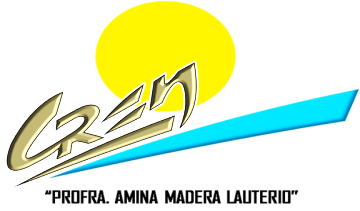 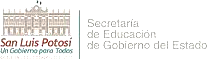 CENTRO REGIONAL DE EDUCACIÓN NORMAL “PROFRA. AMINA MADERA LAUTERIO”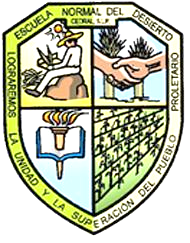 RESPONSABLE DEL CURSO:MTRO. ENRIQUE TORRES CASTILLOAGOSTO DE 2015